ΥΠΕΥΘΥΝΗ ΔΗΛΩΣΗΟ/Η ……………………………………., γονέας/κηδεμόνας του/της μαθητή/τριας ………………………………….., που φοιτά στην ……. Τάξη, δηλώνω υπεύθυνα ότι συναινώ στο να πραγματοποιήσει το παιδί μου συναντήσεις με τη Μουστάκα Έλλη, ψυχολόγο του σχολείου.……………………., ….. / ….. / 202…Ο Γονέας/κηδεμόνας……………………..(υπογραφή)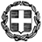 ΕΛΛΗΝΙΚΗ ΔΗΜΟΚΡΑΤΙΑΥΠΟΥΡΓΕΙΟ ΠΑΙΔΕΙΑΣ, ΘΡΗΣΚΕΥΜΑΤΩΝ
ΚΑΙ ΑΘΛΗΤΙΣΜΟΥ